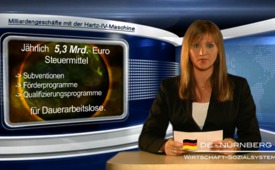 Milliardengeschäfte mit der Hartz-IV-Maschine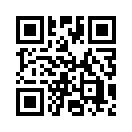 Die Bundesregierung finanziert mit jährlich 5,3 Milliarden Euro Steuermitteln Subventionen, Förder- und Qualifizierungsprogramme für Dauerarbeitslose.Die Bundesregierung finanziert mit jährlich 5,3 Milliarden Euro Steuermitteln Subventionen, Förder- und Qualifizierungsprogramme für „nicht mehr Vermittelbare“, also Dauerarbeitslose. Hier einige Beispiele:
Rechtswesen: Hartz-IV Empfänger sind willkommene Mandanten für Rechtsanwälte, denn im Fall einer Klage kommt ihr Honorar vom Staat über Prozesskostenhilfe.
Wohnungswirtschaft: Ebenso erhalten Wohnungsvermieter ihre Miete pünktlich vom Amt, wenn sie Hartz-IV Empfänger aufnehmen.
Lebensmittelspenden: Die Sachzuwendungen der Supermärkte an die örtliche Tafel, wo Ware mit ablaufendem Haltbarkeitsdatum für Bedürftige bereitgestellt wird, beinhalten nicht nur kostenlose Lebensmittel. Die
Spendenquittungen sind zu 100% von der Steuer absetzbar, die teuren Entsorgungskosten für vergammelte Ware übernehmen die Tafeln.
Berufliche Fortbildung: Gemeinnützige Bildungsträger kassieren monatlich 500-800 € pro Teilnehmer für „Maßnahmen“, Arbeitslose in einen geregelten Tagesablauf zu integrieren. Dvon cwQuellen:www.3sat.de/mediathek/?Display=1&mode=play&obj=294913sat.online: Die Hartz-Maschine - Geschäfte mit der ArbeitslosigkeitDas könnte Sie auch interessieren:---Kla.TV – Die anderen Nachrichten ... frei – unabhängig – unzensiert ...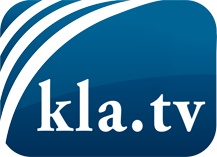 was die Medien nicht verschweigen sollten ...wenig Gehörtes vom Volk, für das Volk ...tägliche News ab 19:45 Uhr auf www.kla.tvDranbleiben lohnt sich!Kostenloses Abonnement mit wöchentlichen News per E-Mail erhalten Sie unter: www.kla.tv/aboSicherheitshinweis:Gegenstimmen werden leider immer weiter zensiert und unterdrückt. Solange wir nicht gemäß den Interessen und Ideologien der Systempresse berichten, müssen wir jederzeit damit rechnen, dass Vorwände gesucht werden, um Kla.TV zu sperren oder zu schaden.Vernetzen Sie sich darum heute noch internetunabhängig!
Klicken Sie hier: www.kla.tv/vernetzungLizenz:    Creative Commons-Lizenz mit Namensnennung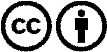 Verbreitung und Wiederaufbereitung ist mit Namensnennung erwünscht! Das Material darf jedoch nicht aus dem Kontext gerissen präsentiert werden. Mit öffentlichen Geldern (GEZ, Serafe, GIS, ...) finanzierte Institutionen ist die Verwendung ohne Rückfrage untersagt. Verstöße können strafrechtlich verfolgt werden.